Фоторепортаж                                                                                                                        о проведении музыкального развлечения с детьми средней группы                                                                                            «Конфетное дерево» 03.03.2022г. Гаптулхаева Люция Саетшовна, музыкальный руководитель;                                                                                                           Шилова Ирина Александровна, воспитатель                                                         высшей квалификационной категории;                                                                                Алексеева Елена Викторовна, воспитатель                                                              высшей квалификационной категории  Цель: создать атмосферу веселья, праздничного настроения.Задачи:- развивать двигательную активность, умение артистично и эмоционально рассказывать стихотворения, петь песни;- способствовать свободному, радостному проявлению эмоциональных чувств детей;- воспитывать дружеские отношения при участии в совместном мероприятии.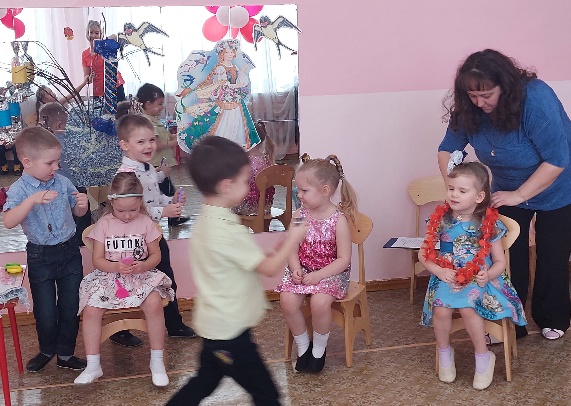 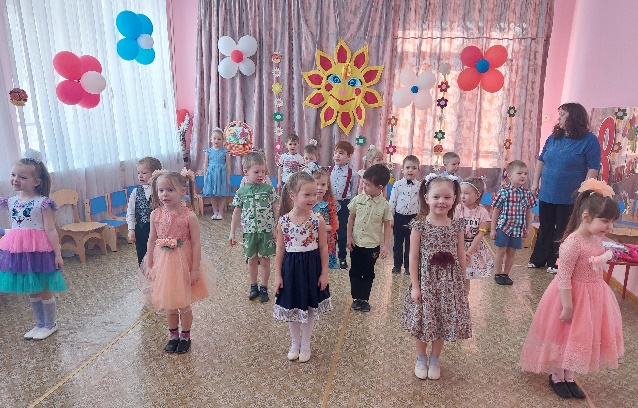 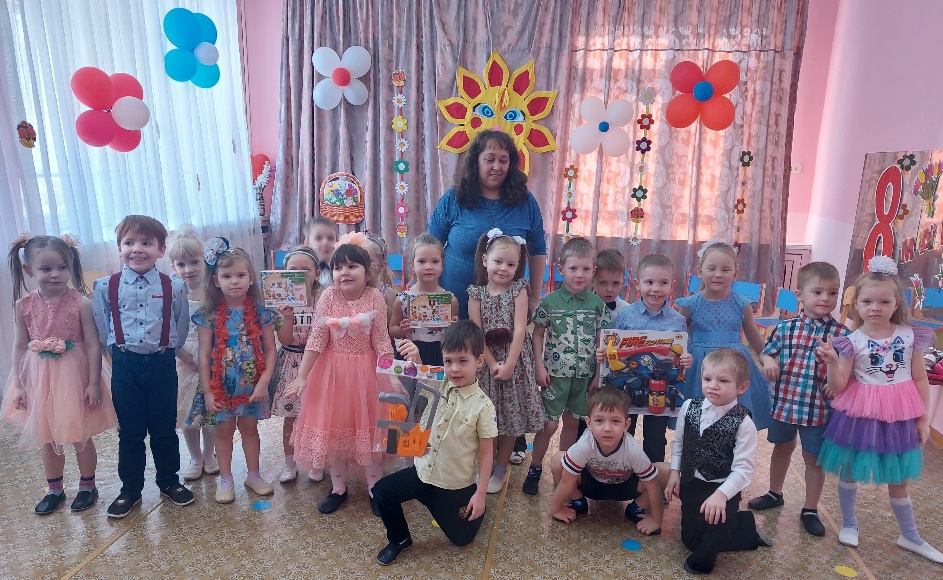 